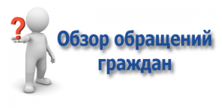 Обзор обращений граждан За 9 месяцев 2018годаЗа 9 месяцев 2018 года в администрацию Ножовского сельского поселения поступило 880 обращений граждан. Из них 7 – письменных (по вопросам: благоустройство территорий поселения, грейдирование и ремонт дорог, содержание домашних животных, вопросы водоснабжения и иные).Ежедневно выдаются справки о проживании и регистрации. Ежедневно поступают устные обращения граждан по телефону и электронной почте из них: по вопросам ЖКХ (ремонт или проведение водопровода), земельно-имущественных отношений – получение консультаций об оформлении земельных участков в собственность, аренду, обследование земельных участков, грейдирование и ремонт дорог, благоустройство улиц, вопросы здравоохранения, содержание домашних животных, поиск родственников, по вопросам соцзащиты, пенсионного фонда и иные. На все письменные и устные обращения даны своевременно ответы. Вся информация для населения размещается на сайте Ножовского сельского поселения в разделах «Новости», «Информация для населения», «Вниманию граждан» в ежемесячном информационном листке «Вести Ножовки», на досках объявлений, электронной почтой по организация.